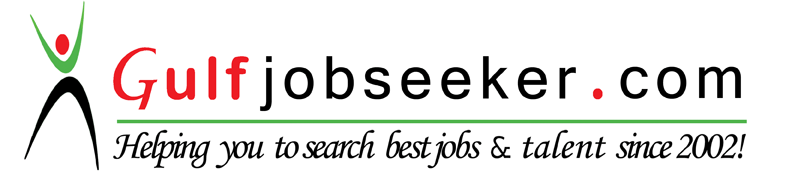 Whakapapa Mobile:+971504753686 Gulfjobseeker.com CV No: 256407E-mail: gulfjobseeker@gmail.comASHIR  Nationality: Pakistani
Date of Birth: November 21, 1986
Religion: Christianity
Marital Status: Married 
 Profile SummaryTo work in a friendly environment and have the ability to work as individual and also with the team and aim of providing the best service.Work ExperienceOne and half year working experience at “PREMIER GROUP AGENCIES” In IT department.Five Months Worked as a Cashier at Wholesale Agency.Eight Months Working Experience sales and marketing in Telenor Company in Pakistan. Worked as a document controller cum assistant accountant “ Saint Philip’s School Tando Jam.2009-2010 Computer teacher in St, Paul’s high school Tando Jam, District Hyderabad Sindh Pakistan.2012- January 2014 Secretary cum accountant “SINDH JOSHUA ASSOCIATION”  , PAKISTAN.Education2012
University of Sindh Jamshoro
B.COM Bachelor of Commerce2009
Intermediate from Government Degree College2007
Matric from Saint Paul’s High SchoolCourses , Certification And Participation (DCBM) 1 Year Diploma in Computer and business management from Faith College of Information Technology Hyderabad. ( Sindh Board of Technical Education Karachi ).1 Month training on leadership skills and time management.3 Months Computer hardware course from Decent Institute Tando Jam , District , Hyderabad.6 Month Course on Microsoft Word  , Microsoft Excel  , Microsoft Powerpoint, Internet Skills. Windows installation , networking from Decent Institute Tando Jam , District , Hyderabad.Skills And Summary Of Qualifications.Bachelor in Commerce ( B.COM).
Excellent Communication Skills In Organization.
Good Interpersonal, Finance, Management and Communication Skills.Managerial Skills Ability to handle multiple tasks.
Ability to work both independently and as part of a team.
Ability to allocate and review priorities and meet deadlines.LanguagesSpeaking , Writing and reading of English fluently.
I have good communication skills in English , Urdu , Punjabi , Hindi.